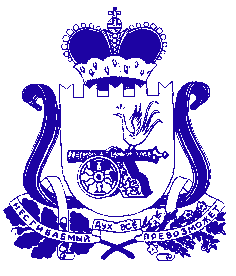 МИНИСТЕРСТВО  имущественных  и  земельных   Отношений  Смоленской областип р и к а з12.04.2024                                                                                                                                            № 356В соответствии с Федеральным законом от 03.07.2016 № 237-ФЗ                             «О государственной кадастровой оценке», Положением о Министерстве имущественных и земельных отношений Смоленской области, утвержденным постановлением Правительства Смоленской области от 10.10.2023 № 5, на основании решений о пересчете кадастровой стоимости от 19.03.2024                        №№ ЗУ-2024-55, ЗУ-2024-55С, принятых областным специализированным государственным бюджетным учреждением «Фонд государственного имущества Смоленской области» в соответствии со статьей 21 Федерального закона от 03.07.2016 № 237-ФЗ «О государственной кадастровой оценке»,п р и к а з ы в а ю:Внести в пункты 161, 162, 163, 164, 165, 166, 167, 168, 169, 170, 171, 172, 173, 174, 175, 176, 177, 178, 179, 180, 181, 182, 183, 184, 185, 186, 187, 188, 189, 190, 191, 192, 193, 194, 195, 196, 197, 198, 199, 200, 201, 202, 203, 204, 205, 206, 207, 208, 209, 210, 211, 212, 213, 214, 215, 216, 217, 218, 219, 220, 221, 222, 223, 224, 225, 226, 227, 228, 229, 230, 231, 232, 233, 234, 235, 236, 237, 238, 239, 240, 241, 242, 243, 244, 245, 246, 247, 248, 249, 250, 251, 252, 253, 254, 255, 256, 257, 258, 259, 260, 261, 262, 264, 265, 266, 267, 268, 269, 270, 271, 272, 273, 274, 275, 276, 277, 278, 279, 280, 281, 282, 283, 284, 285, 286, 287, 288, 289, 290, 291, 292, 293, 294, 295, 296, 297, 298, 299, 300, 301, 302, 303, 304, 305, 306, 307, 308, 309, 310, 311, 312, 313, 314, 315, 316, 317, 318, 319, 320, 321, 322, 323, 324, 325, 326, 327, 328, 329, 330, 331, 332, 333, 334, 335, 336, 337, 338, 339, 340, 341, 342, 343, 344, 345, 346, 347, 348, 349, 350, 351, 352, 353, 354, 355, 356, 357, 358, 359, 593, 594, 595, 596, 597, 598, 599, 600, 601, 602, 603, 604, 605, 606, 607, 608, 609, 610, 611, 612, 613, 614, 615, 616, 617, 618, 619, 620, 621, 622, 623, 624, 625, 626, 627, 628, 629, 630, 631, 632, 633, 634, 635, 636, 637, 638, 639, 640, 641, 642, 643, 644, 645, 646, 647, 648, 649, 650, 651, 652, 653, 654, 655, 656, 657, 658, 659, 660, 661, 662, 663, 664, 665, 666, 667, 668, 669, 670, 671, 672, 673, 674, 675, 676, 677, 678, 679, 680, 681, 682, 683, 684, 685, 686, 687, 688, 689, 690, 691, 692, 10049, 10049, 10050, 10051, 10052, 10053, 10054, 10055, 10056, 10057, 10058, 10059, 10060, 10061, 10062, 10063, 10064, 10065, 10066, 10067, 10068, 10069, 10070, 10071, 10072, 10073, 10074, 10075, 10076, 10078, 10079, 10080, 10081, 10082, 10083, 10084, 10085, 10086, 10087, 10088, 10089, 10090, 10091, 10092, 10093, 10094, 10095, 10096, 10097, 10098, 10099, 10100, 10101, 10102, 10103, 10104, 10105, 10106, 10107, 10108, 10109, 10110, 10111, 10112, 10113, 10114, 10115, 10116, 10117, 10118, 10119, 10120, 10121, 10122, 10123, 10124, 10125, 10126, 10127, 10128, 10129, 10130, 10131, 10132, 10133, 10134, 10135, 10136, 10137, 10138, 10139, 10140, 10141, 10142, 10143, 10144, 10145, 10146, 10147, 13875, 13876, 13877, 13878, 13879, 13880, 13881, 13882, 13883, 13884, 13885, 13886, 13887, 13888, 13889, 13890, 13891, 13892, 13893, 13894, 13895, 13896, 13897, 13898, 13899, 13900, 13901, 13902, 13903, 13904, 13905, 13906, 13907, 13908, 13909, 13910, 13911, 13912, 13913, 13914, 13915, 13916, 13917, 13918, 13919, 13920, 13921, 13922, 13923, 13924, 13925, 13926, 13927, 13928, 13929, 13930, 13931, 13932, 13933, 13934, 13935, 13936, 13937, 13938, 13939, 13940, 13941, 13942, 13943, 13944, 13945, 13946, 13947, 13948, 13949, 13950, 13951, 13952, 13953, 13954, 13955, 13958, 13959, 13960, 13961, 13962, 13963, 13964, 13965, 13966, 13967, 13968, 13969, 13970, 13971, 13972, 13973, 13974, 18590, 18591, 18592, 18593, 18594, 18595, 18596, 18597, 18598, 18599, 18600, 18601, 18602, 18603, 18604, 18605, 18607, 18608, 18609, 18610, 18611, 18612, 18613, 18614, 18615, 18616, 18617, 18618, 18619, 18620, 18621, 18622, 18623, 18624, 18625, 18626, 18627, 18628, 18629, 18630, 18631, 18632, 18633, 18634, 18635, 18636, 18637, 18638, 18639, 18640, 18641, 18642, 18643, 18644, 18645, 18646, 18647, 18648, 18649, 18650, 18651, 18652, 18653, 18654, 18655, 18656, 18657, 18658, 18659, 18660, 18661, 18662, 18663, 18664, 18665, 18666, 18667, 18668, 18669, 18670, 18671, 18672, 18673, 18674, 18675, 18678, 18680, 18681, 18682, 18683, 18684, 18685, 18686, 18687, 18688, 18689, 26730, 26731, 26732, 26733, 26734, 26735, 26736, 26737, 26738, 26739, 26740, 26741, 26742, 26743, 26744, 26745, 26746, 26747, 26748, 26749, 26750, 26751, 26752, 26753, 26754, 26755, 26756, 26757, 26758, 26759, 26760, 26761, 26762, 26763, 26764, 26765, 26766, 26767, 26768, 26769, 26770, 26771, 26772, 26773, 26774, 26775, 26776, 26777, 26778, 26779, 26780, 26781, 26782, 26783, 26784, 26785, 26786, 26787, 26788, 26789, 26790, 26791, 26792, 26793, 26794, 26795, 26796, 26797, 26798, 26799, 26800, 26801, 26802, 26803, 26804, 26805, 26806, 26807, 26808, 26809, 26810, 26811, 26812, 26813, 26814, 26815, 26816, 26817, 26818, 26819, 26820, 26821, 26822, 26823, 26824, 26825, 26826, 26827, 26828, 26829, 46438, 46439, 46440, 46441, 46442, 46443, 46444, 46445, 46446, 46447, 46448, 46449, 46450, 46451, 46452, 46453, 46454, 46455, 46456, 46457, 46458, 46459, 46460, 46461, 46462, 46463, 46464, 46465, 46466, 46467, 46468, 46469, 46470, 46471, 46472, 46473, 46474, 46475, 46476, 46477, 46478, 46479, 46480, 46481, 46482, 46483, 46484, 46485, 46486, 46487, 46488, 46489, 46490, 46491, 46492, 46493, 46494, 46495, 46496, 46497, 46498, 46499, 46500, 46501, 46502, 46503, 46504, 46505, 46506, 46507, 46508, 46509, 46510, 46511, 46512, 46513, 46514, 46515, 46516, 46517, 46518, 46519, 46520, 46521, 46522, 46523, 46524, 46525, 46526, 46527, 46528, 46529, 46530, 46531, 46532, 46533, 46534, 46535, 46536, 46537, 58731, 58732, 58733, 58734, 58735, 58736, 58737, 58738, 58739, 58740, 58741, 58742, 58743, 58744, 58745, 58746, 58747, 58748, 58749, 58750, 58751, 58752, 58753, 58754, 58755, 58756, 58757, 58758, 58759, 58760, 58761, 58762, 58763, 58764, 58765, 58766, 58767, 58768, 58769, 58770, 58771, 58772, 58773, 58774, 58775, 58776, 58777, 58778, 58779, 58780, 58781, 58782, 58783, 58784, 58785, 58786, 58787, 58788, 58789, 58790, 58791, 58792, 58793, 58794, 58795, 58796, 58797, 58798, 58799, 58800, 58801, 58802, 58803, 58804, 58806, 58807, 58808, 58809, 58810, 58811, 58812, 58813, 58814, 58815, 58816, 58817, 58821, 58822, 58823, 58824, 58825, 58826, 58827, 58828, 58829, 65173, 65174, 65175, 65176, 65177, 65178, 65179, 65180, 65181, 65182, 65183, 65184, 65185, 65186, 65187, 65188, 65189, 65190, 65191, 65192, 65193, 65195, 65196, 68111, 68112, 68113, 68114, 68115, 68116, 68117, 68118, 68119, 68120, 68121, 68122, 68123, 68124, 68125, 68126, 68127, 68128, 68129, 68130, 68131, 68132, 68133, 68134, 68135, 68136, 68137, 68138, 68139, 68140, 68141, 68142, 68143, 68144, 68145, 68146, 68147, 68148, 68149, 68150, 68151, 68152, 68153, 68154, 68155, 68156, 68157, 68158, 68159, 68160, 68161, 68162, 68163, 68164, 68165, 68166, 68167, 68168, 68169, 68170, 68171, 68172, 68173, 68174, 68175, 68176, 68177, 68178, 68179, 68180, 68181, 68182, 68183, 68184, 68185, 68186, 68187, 68188, 68189, 68190, 68191, 68192, 68193, 68194, 68195, 68196, 68197, 68198, 68199, 68200, 68201, 68202, 68203, 68204, 68205, 68206, 68207, 68208, 68209, 68210, 96293, 96294, 96295, 96296, 96297, 96298, 96299, 96300, 96301, 96302, 96303, 96304, 96305, 96306, 96307, 96308, 96309, 96310, 96311, 96312, 96313, 96314, 96315, 96316, 96317, 96318, 96319, 96320, 96321, 96322, 96323, 96324, 96325, 96326, 96327, 96328, 96329, 96330, 96331, 96332, 96333, 96334, 96335, 96336, 96337, 96338, 96339, 96340, 96341, 96342, 96343, 96344, 96345, 96346, 96347, 96348, 96349, 96350, 96351, 96352, 96353, 96354, 96355, 96356, 96357, 96358, 96359, 96360, 96361, 96362, 96363, 96364, 96365, 96366, 96367, 96368, 96369, 96370, 96371, 96372, 96373, 96374, 96375, 96376, 96377, 96378, 96379, 96380, 96381, 96382, 96383, 96384, 96385, 96386, 96387, 96388, 96389, 96390, 96391, 96392, 100552, 100553, 100554, 100555, 100556, 100557, 100558, 100559, 100560, 100561, 100562, 100563, 100564, 100565, 100566, 100567, 100568, 100569, 100570, 100571, 100572, 100573, 100574, 100575, 100576, 100577, 100578, 100579, 100580, 100581, 100582, 100583, 100584, 100585, 100586, 100587, 100588, 100589, 100590, 100591, 100592, 100593, 100594, 100595, 100596, 100597, 100598, 100599, 100600, 100601, 100602, 100603, 100604, 100605, 100606 приложения к приказу начальника Департамента имущественных и земельных отношений Смоленской области от 07.11.2022 № 1083 «Об утверждении результатов определения кадастровой стоимости земельных участков, расположенных на территории Смоленской области» (в редакции приказов начальника Департамента имущественных и земельных отношений от 21.03.2023   № 241, от 05.04.2023 № 284, от 03.05.2023 № 390, от 23.05.2023 № 437, от 22.06.2023 № 529, от 12.07.2023 № 608, приказов министра имущественных и земельных отношений Смоленской области от 10.11.2023 № 86, от 16.11.2023 № 92,                              от 26.12.2023 № 314, от 25.01.2024 № 60, от 14.03.2024 № 243) изменения, изложив их в следующей редакции:2. Настоящий приказ вступает в силу со дня его обнародования (официального опубликования) и распространяет свое действие на правоотношения, возникшие с 01.01.2025.О внесении изменений в приказ начальника Департамента имущественных и земельных отношений Смоленской области                      от 07.11.2022 № 108316167:20:0030501:28250714,0516267:20:0030501:28350714,0516367:20:0030501:28450714,0516467:20:0030501:28551002,4516567:20:0030501:28650714,0516667:20:0030501:28750714,0516767:20:0030501:28850714,0516867:20:0030501:28950714,0516967:20:0030501:2950714,0517067:20:0030501:29050714,0517167:20:0030501:29150714,0517267:20:0030501:29250714,0517367:20:0030501:29350714,0517467:20:0030501:29450714,0517567:20:0030501:29550714,0517667:20:0030501:29650714,0517767:20:0030501:29750714,0517867:20:0030501:29850714,0517967:20:0030501:29950714,0518067:20:0030501:350714,0518167:20:0030501:3050714,0518267:20:0030501:30050714,0518367:20:0030501:30150714,0518467:20:0030501:30250714,0518567:20:0030501:30350714,0518667:20:0030501:30450952,3318767:20:0030501:30551018,3318867:20:0030501:30650714,0518967:20:0030501:30750714,0519067:20:0030501:30850714,0519167:20:0030501:30950714,0519267:20:0030501:3150714,0519367:20:0030501:31050714,0519467:20:0030501:31150714,0519567:20:0030501:31250714,0519667:20:0030501:31350714,0519767:20:0030501:31450714,0519867:20:0030501:31550714,0519967:20:0030501:31650714,0520067:20:0030501:31746318,8320167:20:0030501:31846318,8320267:20:0030501:31950658,6420367:20:0030501:3250714,0520467:20:0030501:32050714,0520567:20:0030501:32143952,1820667:20:0030501:32240571,2420767:20:0030501:32350714,0520867:20:0030501:32450714,0520967:20:0030501:32550714,0521067:20:0030501:32650714,0521167:20:0030501:32750714,0521267:20:0030501:32850714,0521367:20:0030501:32950714,0521467:20:0030501:3350714,0521567:20:0030501:33050714,0521667:20:0030501:33150714,0521767:20:0030501:33250714,0521867:20:0030501:33350814,0321967:20:0030501:33450714,0522067:20:0030501:33550714,0522167:20:0030501:33649023,5822267:20:0030501:33750714,0522367:20:0030501:33850714,0522467:20:0030501:33950714,0522567:20:0030501:3450714,0522667:20:0030501:34050714,0522767:20:0030501:34143952,1822867:20:0030501:34248212,1622967:20:0030501:34350680,2423067:20:0030501:34448685,4923167:20:0030501:34550714,0523267:20:0030501:34650037,8623367:20:0030501:34750714,0523467:20:0030501:34850714,0523567:20:0030501:34950714,0523667:20:0030501:3552404,5223767:20:0030501:35050714,0523867:20:0030501:35150714,0523967:20:0030501:35250714,0524067:20:0030501:35350714,0524167:20:0030501:35450714,0524267:20:0030501:35550714,0524367:20:0030501:35650714,0524467:20:0030501:35750714,0524567:20:0030501:35850714,0524667:20:0030501:35950714,0524767:20:0030501:3652404,5224867:20:0030501:36050714,0524967:20:0030501:36150714,0525067:20:0030501:36250714,0525167:20:0030501:36350714,0525267:20:0030501:36450714,0525367:20:0030501:36550714,0525467:20:0030501:36650684,2725567:20:0030501:36750714,0525667:20:0030501:36850708,8325767:20:0030501:36950714,0525867:20:0030501:3750714,0525967:20:0030501:37050658,526067:20:0030501:37150714,0526167:20:0030401:19353571,8526267:20:0030401:19453571,8526467:20:0030401:19639151,8126567:20:0030401:19756349,9226667:20:0030401:253500,4326767:20:0030401:2054250,4326867:20:0030401:20154493,9126967:20:0030401:20249928,9727067:20:0030401:20351609,6427167:20:0030401:20453571,8527267:20:0030401:20553571,8527367:20:0030401:20654071,8627467:20:0030401:20952893,2827567:20:0030401:2154143,2927667:20:0030401:21052321,8427767:20:0030401:21153857,5727867:20:0030401:21254214,7227967:20:0030401:21350071,8328067:20:0030401:21451964,7128167:20:0030401:21546393,2328267:20:0030401:21653571,8528367:20:0030401:21753571,8528467:20:0030401:22053571,8528567:20:0030401:22550812,5728667:20:0030401:22650834,8328767:20:0030401:22754500,4328867:20:0030401:22853036,1428967:20:0030401:22947500,3829067:20:0030401:23053571,8529167:20:0030401:23154728,9529267:20:0030401:23253571,8529367:20:0030401:23352714,7129467:20:0030401:23455001,1229567:20:0030401:23553611,5629667:20:0030401:23652928,9929767:20:0030401:23751714,6929867:20:0030401:23853859,9329967:20:0030401:23952893,2830067:20:0030401:24019585,7730167:20:0030401:24149706,8630267:20:0030401:24250140,8530367:20:0030401:24353571,8530467:20:0030401:24453571,8530567:20:0030401:24950393,2630667:20:0030401:2553571,8530767:20:0030401:25053571,8530867:20:0030401:25153571,8530967:20:0030401:25253571,8531067:20:0030401:25352086,7731167:20:0030401:25453571,8531267:20:0030401:25553571,8531367:20:0030401:25653571,8531467:20:0030401:25753571,8531567:20:0030401:25848000,3831667:20:0030401:25954893,2931767:20:0030401:2653571,8531867:20:0030401:26048893,2531967:20:0030401:26148893,2532067:20:0030401:26253296,8232167:20:0030401:26362643,3632267:20:0030401:26453435,0932367:20:0030401:26549857,5432467:20:0030401:26653571,8532567:20:0030401:26756255,2932667:20:0030401:26853848,6732767:20:0030401:26954821,8632867:20:0030401:2753571,8532967:20:0030401:2725317933067:20:0030401:27350143,2633167:20:0030401:27449872,8933267:20:0030401:27753461,7833367:20:0030401:27853474,0833467:20:0030401:2791607,1633567:20:0030401:28153571,8533667:20:0030401:28653571,8533767:20:0030401:28753571,8533867:20:0030401:29046823,0533967:20:0030401:29453571,8534067:20:0030401:29553393,2834167:20:0030401:29652057,9134267:20:0030401:29753571,8534367:20:0030401:29852786,1434467:20:0030401:29950720,7634567:20:0030401:350000,434667:20:0030401:30051725,434767:20:0030401:30150678,9834867:20:0030401:30252804,4234967:20:0030401:30351640,8735067:20:0030401:30449680,2235167:20:0030401:30553571,8535267:20:0030401:30853319,3335367:20:0030401:3149786,1235467:20:0030401:31053571,8535567:20:0030401:31248994,6735667:20:0030401:31353571,8535767:20:0030401:31655357,5935867:20:0030401:3175392935967:20:0030401:31852010,4959367:20:0030501:46250714,0559467:20:0030501:46350714,0559567:20:0030501:46450714,0559667:20:0030501:46550714,0559767:20:0030501:46650714,0559867:20:0030501:46750714,0559967:20:0030501:46850714,0560067:20:0030501:46950714,0560167:20:0030501:4750714,0560267:20:0030501:47050714,0560367:20:0030501:47150714,0560467:20:0030501:47250714,0560567:20:0030501:47350714,0560667:20:0030501:47450714,0560767:20:0030501:47552066,4260867:20:0030501:47647333,1160967:20:0030501:47746318,8361067:20:0030501:47850714,0561167:20:0030501:47950714,0561267:20:0030501:4850714,0561367:20:0030501:48050714,0561467:20:0030501:48150714,0561567:20:0030501:48250714,0561667:20:0030501:48350714,0561767:20:0030501:48450714,0561867:20:0030501:48550714,0561967:20:0030501:48650714,0562067:20:0030501:48750714,0562167:20:0030501:48850714,0562267:20:0030501:48950714,0562367:20:0030501:4950714,0562467:20:0030501:49050714,0562567:20:0030501:49150714,0562667:20:0030501:49243512,6562767:20:0030501:49350714,0562867:20:0030501:49450714,0562967:20:0030501:49550714,0563067:20:0030501:49650714,0563167:20:0030501:49750714,0563267:20:0030501:49850714,0563367:20:0030501:49950714,0563467:20:0030501:550714,0563567:20:0030501:5050714,0563667:20:0030501:50050714,0563767:20:0030501:50150714,0563867:20:0030501:50250714,0563967:20:0030501:50350714,0564067:20:0030501:50450714,0564167:20:0030501:50550714,0564267:20:0030501:50650714,0564367:20:0030501:50750714,0564467:20:0030501:50850714,0564567:20:0030501:50950714,0564667:20:0030501:5150714,0564767:20:0030501:51050004,0564867:20:0030501:51150714,0564967:20:0030501:51250004,0565067:20:0030501:51350714,0565167:20:0030501:51450714,0565267:20:0030501:51550714,0565367:20:0030501:51650714,0565467:20:0030501:51750714,0565567:20:0030501:51850714,0565667:20:0030501:51950714,0565767:20:0030501:5250714,0565867:20:0030501:52050714,0565967:20:0030501:52150714,0566067:20:0030501:52250714,0566167:20:0030501:52350714,0566267:20:0030501:52450714,0566367:20:0030501:52550714,0566467:20:0030501:52650714,0566567:20:0030501:52750733,4166667:20:0030501:52850714,0566767:20:0030501:52949699,7766867:20:0030501:5350714,0566967:20:0030501:53051052,1467067:20:0030501:53150714,0567167:20:0030501:53250714,0567267:20:0030501:53350714,0567367:20:0030501:53450714,0567467:20:0030501:53550714,0567567:20:0030501:53650578,8167667:20:0030501:53750714,0567767:20:0030501:53850714,0567867:20:0030501:53950714,0567967:20:0030501:5450714,0568067:20:0030501:54050714,0568167:20:0030501:54148914,5368267:20:0030501:54250288,4568367:20:0030501:54549838,0268467:20:0030501:54635403,0768567:20:0030501:54751100,6568667:20:0030501:54850723,6368767:20:0030501:54950976,6368867:20:0030501:5550714,0568967:20:0030501:55050823,469067:20:0030501:55350830,969167:20:0030501:55451150,6469267:20:0030501:55550714,051004967:20:0030401:5349214,681004967:20:0030401:53253221,291005067:20:0030401:53353175,751005167:20:0030401:53453202,441005267:20:0030401:53552107,561005367:20:0030401:53652587,161005467:20:0030401:53953948,821005567:20:0030401:5452464,711005667:20:0030401:542534291005767:20:0030401:543534291005867:20:0030401:54452357,561005967:20:0030401:54930285,961006067:20:0030401:5552428,991006167:20:0030401:55051821,841006267:20:0030401:55553500,431006367:20:0030401:55653821,861006467:20:0030401:55751357,561006567:20:0030401:5653571,851006667:20:0030401:56149821,831006767:20:0030401:56350837,171006867:20:0030401:56450892,511006967:20:0030401:567509521007067:20:0030401:56850935,891007167:20:0030401:56950956,081007267:20:0030401:5748536,111007367:20:0030401:57449428,971007467:20:0030401:57550536,121007567:20:0030401:57650500,41007667:20:0030401:57750643,261007867:20:0030401:57950847,571007967:20:0030401:5847964,671008067:20:0030401:58050940,141008167:20:0030401:58451487,691008267:20:0030401:58551513,731008367:20:0030401:58951464,691008467:20:0030401:5948357,531008567:20:0030401:59052536,141008667:20:0030401:59353571,851008767:20:0030401:59453107,571008867:20:0030401:59553000,421008967:20:0030401:59644107,491009067:20:0030401:650036,121009167:20:0030401:6046428,951009267:20:0030401:60253571,851009367:20:0030401:60354501,361009467:20:0030401:60454063,941009567:20:0030401:60552685,131009667:20:0030401:60653571,851009767:20:0030401:60759750,471009867:20:0030401:60862107,641009967:20:0030401:6143714,631010067:20:0030401:61050714,691010167:20:0030401:61154036,151010267:20:0030401:61254000,431010367:20:0030401:61353571,851010467:20:0030401:61656151,881010567:20:0030401:61753571,851010667:20:0030401:61854393,291010767:20:0030401:61954857,581010867:20:0030401:6255250,441010967:20:0030401:62054643,291011067:20:0030401:62154952,831011167:20:0030401:62254365,961011267:20:0030401:6354536,151011367:20:0030401:6453571,851011467:20:0030401:6553571,851011567:20:0030401:65751161,671011667:20:0030401:65851179,721011767:20:0030401:6653571,851011867:20:0030401:66147428,951011967:20:0030401:66253571,851012067:20:0030401:66453571,851012167:20:0030401:66751536,131012267:20:0030401:6750000,41012367:20:0030401:67049928,971012467:20:0030401:67150000,41012567:20:0030401:67250000,41012667:20:0030401:67350000,41012767:20:0030401:67638964,61012867:20:0030401:6853571,851012967:20:0030401:68053571,851013067:20:0030401:68453714,721013167:20:0030401:6950000,41013267:20:0030401:69253571,851013367:20:0030401:69354000,191013467:20:0030401:69446208,911013567:20:0030401:69552536,141013667:20:0030401:756213,871013767:20:0030401:7052357,561013867:20:0030401:70250857,551013967:20:0030401:70453571,851014067:20:0030401:70653571,851014167:20:0030401:70753571,851014267:20:0030401:70853571,851014367:20:0030401:71053571,851014467:20:0030401:71154850,071014567:20:0030401:71253571,851014667:20:0030401:71353374,561014767:20:0030401:71453571,851387567:20:0030401:71548397,011387667:20:0030401:71651778,141387767:20:0030401:71853571,851387867:20:0030401:71951570,691387967:20:0030401:72053571,851388067:20:0030401:72253071,851388167:20:0030401:72651143,261388267:20:0030401:72851303,021388367:20:0030401:72951632,831388467:20:0030401:73250000,41388567:20:0030401:73753571,851388667:20:0030401:73853571,851388767:20:0030401:73953571,851388867:20:0030401:74053643,281388967:20:0030401:74252178,991389067:20:0030401:74549928,971389167:20:0030401:74844286,071389267:20:0030401:74950821,831389367:20:0030401:75052536,141389467:20:0030401:75153571,851389567:20:0030401:75253571,851389667:20:0030401:75353571,851389767:20:0030401:75453571,851389867:20:0030401:75553571,851389967:20:0030401:7652430,591390067:20:0030401:76744714,641390167:20:0030401:7752882,431390267:20:0030401:7853857,571390367:20:0030401:78053571,851390467:20:0030401:78849113,41390567:20:0030401:78938357,451390667:20:0030401:7954321,861390767:20:0030401:853571,851390867:20:0030401:80853571,851390967:20:0030401:81838857,451391067:20:0030401:8253571,851391167:20:0030401:84053571,851391267:20:0030401:84653571,851391367:20:0030401:85353571,851391467:20:0030401:87643339,071391567:20:0030401:87753571,851391667:20:0030401:87853571,851391767:20:0030401:88053507,051391867:20:0030401:88250893,261391967:20:0030401:88353357,571392067:20:0030401:88451107,551392167:20:0030401:88551821,841392267:20:0030401:88847321,811392367:20:0030401:88950484,171392467:20:0030401:89053352,371392567:20:0030401:89150286,121392667:20:0030401:89250000,41392767:20:0030401:89452786,141392867:20:0030401:954107,581392967:20:0030401:9051536,131393067:20:0030401:90288619,331393167:20:0030401:903181787,21393267:20:0030401:904101750,81393367:20:0030401:906109643,71393467:20:0030401:907151894,11393567:20:0030401:908144572,61393667:20:0030401:909215930,31393767:20:0030401:9151964,711393867:20:0030401:910162940,21393967:20:0030401:911104663,21394067:20:0030401:912107036,61394167:20:0030401:913102500,81394267:20:0030401:914106215,11394367:20:0030401:91770194,871394467:20:0030401:918158179,81394567:20:0030401:919142280,61394667:20:0030401:920109822,31394767:20:0030401:92158279,011394867:20:0030401:922109072,31394967:20:0030401:923106322,31395067:20:0030401:927100245,11395167:20:0030401:929213537,41395267:20:0030401:93097536,491395367:20:0030401:933111750,91395467:20:0030401:934103866,11395567:20:0030401:937252966,31395867:20:0030401:9453571,851395967:20:0030401:942100042231396067:20:0030401:94351704,571396167:20:0030401:94453420,871396267:20:0030401:94554317,431396367:20:0030401:94853503,571396467:20:0030401:94951702,291396567:20:0030401:9553571,851396667:20:0030401:95054143,881396767:20:0030401:95253356,151396867:20:0030401:95348953,011396967:20:0030401:95450381,141397067:20:0030401:956155191397167:20:0030401:98053447,571397267:20:0030501:150714,051397367:20:0030501:1050714,051397467:20:0030501:10050714,051859067:20:0030401:31953571,851859167:20:0030401:3253571,851859267:20:0030401:32053571,851859367:20:0030401:32153071,851859467:20:0030401:32253571,851859567:20:0030401:32453571,851859667:20:0030401:32553607,571859767:20:0030401:32853571,851859867:20:0030401:32953571,851859967:20:0030401:3353571,851860067:20:0030401:33153571,851860167:20:0030401:33253571,851860267:20:0030401:33353571,851860367:20:0030401:33453571,851860467:20:0030401:33553571,851860567:20:0030401:33653571,851860767:20:0030401:33853571,851860867:20:0030401:3453571,851860967:20:0030401:34053477,861861067:20:0030401:34153811,321861167:20:0030401:34254253,181861267:20:0030401:34350357,551861367:20:0030401:34453571,851861467:20:0030401:34553571,851861567:20:0030401:34653571,851861667:20:0030401:34753571,851861767:20:0030401:34851000,411861867:20:0030401:34953750,431861967:20:0030401:3553571,851862067:20:0030401:35050932,051862167:20:0030401:35153571,851862267:20:0030401:35250250,41862367:20:0030401:35354357,041862467:20:0030401:35452767,711862567:20:0030401:35553571,851862667:20:0030401:35653571,851862767:20:0030401:35753786,151862867:20:0030401:35853571,851862967:20:0030401:35953571,851863067:20:0030401:3653571,851863167:20:0030401:36050964,691863267:20:0030401:36156679,021863367:20:0030401:36253571,851863467:20:0030401:36353571,851863567:20:0030401:36453571,851863667:20:0030401:36553571,851863767:20:0030401:36650746,211863867:20:0030401:36753989,321863967:20:0030401:36852639,371864067:20:0030401:36951036,131864167:20:0030401:3752321,841864267:20:0030401:37054047,431864367:20:0030401:37151250,411864467:20:0030401:37253571,851864567:20:0030401:37350640,431864667:20:0030401:37450055,481864767:20:0030401:37548428,961864867:20:0030401:37653250,421864967:20:0030401:37753536,151865067:20:0030401:37853571,851865167:20:0030401:37953303,691865267:20:0030401:3853571,851865367:20:0030401:38053571,851865467:20:0030401:381362861865567:20:0030401:38253571,851865667:20:0030401:38356071,871865767:20:0030401:38453571,851865867:20:0030401:38553571,851865967:20:0030401:38652421,821866067:20:0030401:38752435,451866167:20:0030401:38853253,411866267:20:0030401:38953571,851866367:20:0030401:3953571,851866467:20:0030401:39053571,851866567:20:0030401:39153571,851866667:20:0030401:39253571,851866767:20:0030401:39353571,851866867:20:0030401:39453571,851866967:20:0030401:39546991,791867067:20:0030401:39650932,331867167:20:0030401:39753571,851867267:20:0030401:39853571,851867367:20:0030401:39950542,791867467:20:0030401:453454,021867567:20:0030401:4053571,851867867:20:0030401:40250359,651868067:20:0030401:40452607,571868167:20:0030401:40552250,421868267:20:0030401:40652464,711868367:20:0030401:40753571,851868467:20:0030401:40853571,851868567:20:0030401:40950464,681868667:20:0030401:4149214,681868767:20:0030401:41054036,151868867:20:0030401:41151786,731868967:20:0030401:41353571,852673067:20:0030401:10951428,982673167:20:0030401:1095537292673267:20:0030401:109654286,852673367:20:0030401:109752948,242673467:20:0030401:1152821,852673567:20:0030401:11053571,852673667:20:0030401:110354186,672673767:20:0030401:11151428,982673867:20:0030401:11253571,852673967:20:0030401:11353571,852674067:20:0030401:11453571,852674167:20:0030401:11553571,852674267:20:0030401:11651357,562674367:20:0030401:11753571,852674467:20:0030401:11853571,852674567:20:0030401:11953571,852674667:20:0030401:1250092,682674767:20:0030401:12052643,272674867:20:0030401:12153212,742674967:20:0030401:12253571,852675067:20:0030401:122025063,892675167:20:0030401:122125032,352675267:20:0030401:1223269959,32675367:20:0030401:12352714,712675467:20:0030401:12453571,852675567:20:0030401:12552821,852675667:20:0030401:12653571,852675767:20:0030401:12753060,812675867:20:0030401:12849607,542675967:20:0030401:12944393,212676067:20:0030401:1350000,42676167:20:0030401:13021643,032676267:20:0030401:13150643,262676367:20:0030401:13250643,262676467:20:0030401:13353571,852676567:20:0030401:13421928,752676667:20:0030401:13548916,872676767:20:0030401:13653382,372676867:20:0030401:13744214,642676967:20:0030401:13849895,272677067:20:0030401:13953571,852677167:20:0030401:1450143,262677267:20:0030401:14049920,832677367:20:0030401:14151464,692677467:20:0030401:14251500,412677567:20:0030401:14351428,982677667:20:0030401:14452284,282677767:20:0030401:14536893,152677867:20:0030401:14652678,992677967:20:0030401:14753571,852678067:20:0030401:14832071,682678167:20:0030401:14954036,152678267:20:0030401:1550000,42678367:20:0030401:15054429,012678467:20:0030401:15153571,852678567:20:0030401:15253964,722678667:20:0030401:153545442678767:20:0030401:15453571,852678867:20:0030401:15542143,192678967:20:0030401:15651714,692679067:20:0030401:15748928,962679167:20:0030401:15850821,832679267:20:0030401:15952500,422679367:20:0030401:1650000,42679467:20:0030401:16049040,462679567:20:0030401:16152496,772679667:20:0030401:16247911,242679767:20:0030401:16348821,822679867:20:0030401:16447928,962679967:20:0030401:16548821,822680067:20:0030401:16649000,392680167:20:0030401:167534292680267:20:0030401:16848928,962680367:20:0030401:16949964,682680467:20:0030401:1750671,362680567:20:0030401:17049714,682680667:20:0030401:17149464,682680767:20:0030401:17253464,722680867:20:0030401:17354036,152680967:20:0030401:17453464,722681067:20:0030401:17554071,862681167:20:0030401:17653571,852681267:20:0030401:17753571,852681367:20:0030401:17853571,852681467:20:0030401:17953571,852681567:20:0030401:1833500,262681667:20:0030401:18053571,852681767:20:0030401:18153786,152681867:20:0030401:18254003,342681967:20:0030401:183515642682067:20:0030401:18450619,22682167:20:0030401:18551178,982682267:20:0030401:18653786,152682367:20:0030401:18714821,552682467:20:0030401:18850840,512682567:20:0030401:18954214,722682667:20:0030401:1954143,292682767:20:0030401:19054214,722682867:20:0030401:19143763,412682967:20:0030401:19243668,454643867:20:0030501:19250714,054643967:20:0030501:19350714,054644067:20:0030501:19450714,054644167:20:0030501:19550714,054644267:20:0030501:19650714,054644367:20:0030501:19750714,054644467:20:0030501:19850714,054644567:20:0030501:19950714,054644667:20:0030501:250714,054644767:20:0030501:2051728,334644867:20:0030501:20050714,054644967:20:0030501:20150714,054645067:20:0030501:20250714,054645167:20:0030501:20350714,054645267:20:0030501:20450714,054645367:20:0030501:20550714,054645467:20:0030501:20648347,394645567:20:0030501:20750714,054645667:20:0030501:20850714,054645767:20:0030501:20950714,054645867:20:0030501:2150714,054645967:20:0030501:21050714,054646067:20:0030501:21150714,054646167:20:0030501:21250714,054646267:20:0030501:21350714,054646367:20:0030501:21450714,054646467:20:0030501:21550714,054646567:20:0030501:21650714,054646667:20:0030501:21750714,054646767:20:0030501:21850714,054646867:20:0030501:21950714,054646967:20:0030501:2250714,054647067:20:0030501:22050714,054647167:20:0030501:22150838,974647267:20:0030501:22250714,054647367:20:0030501:22350913,654647467:20:0030501:22450863,814647567:20:0030501:22550938,624647667:20:0030501:22650714,054647767:20:0030501:22750714,054647867:20:0030501:22850714,054647967:20:0030501:22950714,054648067:20:0030501:2350714,054648167:20:0030501:23050714,054648267:20:0030501:23150714,054648367:20:0030501:23250714,054648467:20:0030501:23350714,054648567:20:0030501:23450714,054648667:20:0030501:23550714,054648767:20:0030501:23650714,054648867:20:0030501:23750714,054648967:20:0030501:23850714,054649067:20:0030501:23950714,054649167:20:0030501:2450714,054649267:20:0030501:24050714,054649367:20:0030501:24150714,054649467:20:0030501:24250714,054649567:20:0030501:24350714,054649667:20:0030501:24450714,054649767:20:0030501:24550714,054649867:20:0030501:24650714,054649967:20:0030501:24750714,054650067:20:0030501:24850714,054650167:20:0030501:24950714,054650267:20:0030501:2550714,054650367:20:0030501:25050714,054650467:20:0030501:25150714,054650567:20:0030501:25251257,934650667:20:0030501:25350714,054650767:20:0030501:25450714,054650867:20:0030501:25550714,054650967:20:0030501:25650714,054651067:20:0030501:25750037,864651167:20:0030501:25850037,864651267:20:0030501:25950037,864651367:20:0030501:2651052,144651467:20:0030501:26050714,054651567:20:0030501:26150714,054651667:20:0030501:26250714,054651767:20:0030501:26350714,054651867:20:0030501:26450714,054651967:20:0030501:26550714,054652067:20:0030501:26650714,054652167:20:0030501:26750714,054652267:20:0030501:26850714,054652367:20:0030501:26950714,054652467:20:0030501:2752066,424652567:20:0030501:27050714,054652667:20:0030501:27150714,054652767:20:0030501:27250714,054652867:20:0030501:27350714,054652967:20:0030501:27450714,054653067:20:0030501:27550714,054653167:20:0030501:27650714,054653267:20:0030501:27750714,054653367:20:0030501:27850714,054653467:20:0030501:27950714,054653567:20:0030501:2850714,054653667:20:0030501:28050714,054653767:20:0030501:28150714,055873167:20:0030401:41454339,175873267:20:0030401:41553750,435873367:20:0030401:41653571,855873467:20:0030401:41753571,855873567:20:0030401:41952643,275873667:20:0030401:4253571,855873767:20:0030401:42251402,615873867:20:0030401:42353275,065873967:20:0030401:42452884,085874067:20:0030401:42855052,755874167:20:0030401:4353571,855874267:20:0030401:43057037,965874367:20:0030401:43227678,795874467:20:0030401:43352821,855874567:20:0030401:43551786,135874667:20:0030401:43651571,845874767:20:0030401:43953571,855874867:20:0030401:4453518,455874967:20:0030401:44054143,295875067:20:0030401:44154250,435875167:20:0030401:44255286,165875267:20:0030401:44355577,875875367:20:0030401:44455597,945875467:20:0030401:44555618,215875567:20:0030401:44652964,715875667:20:0030401:44753036,145875767:20:0030401:44853571,855875867:20:0030401:44953571,855875967:20:0030401:4553571,855876067:20:0030401:45052000,425876167:20:0030401:45153571,855876267:20:0030401:45253571,855876367:20:0030401:45353571,855876467:20:0030401:45453571,855876567:20:0030401:45553571,855876667:20:0030401:45653571,855876767:20:0030401:4653571,855876867:20:0030401:46153571,855876967:20:0030401:46253571,855877067:20:0030401:46353571,855877167:20:0030401:46454560,875877267:20:0030401:46553571,855877367:20:0030401:46653571,855877467:20:0030401:46753571,855877567:20:0030401:46853571,855877667:20:0030401:46952745,835877767:20:0030401:4753571,855877867:20:0030401:47053571,855877967:20:0030401:47153571,855878067:20:0030401:47253571,855878167:20:0030401:47453571,855878267:20:0030401:47553571,855878367:20:0030401:47653571,855878467:20:0030401:47953571,855878567:20:0030401:4855643,315878667:20:0030401:48250214,685878767:20:0030401:48350286,125878867:20:0030401:48454357,585878967:20:0030401:48552000,425879067:20:0030401:48652500,425879167:20:0030401:48753571,855879267:20:0030401:48854349,175879367:20:0030401:48953357,575879467:20:0030401:4953571,855879567:20:0030401:49053107,575879667:20:0030401:49153250,425879767:20:0030401:49250571,835879867:20:0030401:49350536,125879967:20:0030401:49553571,855880067:20:0030401:49853571,855880167:20:0030401:49954269,175880267:20:0030401:547228,955880367:20:0030401:5053571,855880467:20:0030401:50053571,855880667:20:0030401:50255821,875880767:20:0030401:50353571,855880867:20:0030401:50553571,855880967:20:0030401:50653571,855881067:20:0030401:50752036,135881167:20:0030401:50852107,565881267:20:0030401:5153571,855881367:20:0030401:51252964,715881467:20:0030401:51350000,45881567:20:0030401:51429893,095881667:20:0030401:515541795881767:20:0030401:516531795882167:20:0030401:5250857,555882267:20:0030401:52053500,435882367:20:0030401:52253870,185882467:20:0030401:52353999,735882567:20:0030401:52454129,435882667:20:0030401:52653536,155882767:20:0030401:52753643,285882867:20:0030401:52853607,575882967:20:0030401:52953643,286517367:20:0030401:153571,856517467:20:0030401:1053571,856517567:20:0030401:101534296517667:20:0030401:101152571,756517767:20:0030401:101253571,856517867:20:0030401:101353571,856517967:20:0030401:101453571,856518067:20:0030401:101854079,086518167:20:0030401:10253321,856518267:20:0030401:103531796518367:20:0030401:10448928,966518467:20:0030401:10548928,966518567:20:0030401:105053576,916518667:20:0030401:105149947,736518767:20:0030401:105246553,956518867:20:0030401:105853545,566518967:20:0030401:10653656,456519067:20:0030401:106053538,116519167:20:0030401:106353603,736519267:20:0030401:106413764,096519367:20:0030401:10753107,576519567:20:0030401:10851036,136519667:20:0030401:10802302546811167:20:0030501:37250714,056811267:20:0030501:37350714,056811367:20:0030501:37450714,056811467:20:0030501:37550714,056811567:20:0030501:37648685,496811667:20:0030501:37750714,056811767:20:0030501:37850714,056811867:20:0030501:37950714,056811967:20:0030501:3850714,056812067:20:0030501:38050714,056812167:20:0030501:38149361,676812267:20:0030501:38253080,76812367:20:0030501:38350714,056812467:20:0030501:38443614,086812567:20:0030501:38552066,426812667:20:0030501:38650714,056812767:20:0030501:38750714,056812867:20:0030501:38854771,176812967:20:0030501:38950714,056813067:20:0030501:3952066,426813167:20:0030501:39050714,056813267:20:0030501:39152742,616813367:20:0030501:39254433,086813467:20:0030501:39350714,056813567:20:0030501:39454094,996813667:20:0030501:39550714,056813767:20:0030501:39650714,056813867:20:0030501:39750714,056813967:20:0030501:39847333,116814067:20:0030501:39951052,146814167:20:0030501:450714,056814267:20:0030501:4050714,056814367:20:0030501:40045980,746814467:20:0030501:40150714,056814567:20:0030501:40250714,056814667:20:0030501:40350714,056814767:20:0030501:40450714,056814867:20:0030501:40550714,056814967:20:0030501:40650714,056815067:20:0030501:40750714,056815167:20:0030501:40850714,056815267:20:0030501:40950714,056815367:20:0030501:4150714,056815467:20:0030501:41050714,056815567:20:0030501:41150714,056815667:20:0030501:41250714,056815767:20:0030501:41348178,356815867:20:0030501:41448685,496815967:20:0030501:41550714,056816067:20:0030501:41650714,056816167:20:0030501:41750714,056816267:20:0030501:41851073,416816367:20:0030501:41950714,056816467:20:0030501:4250714,056816567:20:0030501:42050714,056816667:20:0030501:42150714,056816767:20:0030501:42250714,056816867:20:0030501:42350714,056816967:20:0030501:42450714,056817067:20:0030501:42550714,056817167:20:0030501:42650714,056817267:20:0030501:42750714,056817367:20:0030501:42850714,056817467:20:0030501:42950714,056817567:20:0030501:4350714,056817667:20:0030501:43050714,056817767:20:0030501:43150714,056817867:20:0030501:43250714,056817967:20:0030501:43350714,056818067:20:0030501:43450240,726818167:20:0030501:43553080,76818267:20:0030501:43648009,36818367:20:0030501:43750375,966818467:20:0030501:43851390,246818567:20:0030501:43950714,056818667:20:0030501:4450714,056818767:20:0030501:44050714,056818867:20:0030501:44150714,056818967:20:0030501:44250714,056819067:20:0030501:44350714,056819167:20:0030501:44450714,056819267:20:0030501:44550714,056819367:20:0030501:44650714,056819467:20:0030501:44750714,056819567:20:0030501:44850714,056819667:20:0030501:44950714,056819767:20:0030501:4550714,056819867:20:0030501:45050714,056819967:20:0030501:45150714,056820067:20:0030501:45250714,056820167:20:0030501:45350714,056820267:20:0030501:45450714,056820367:20:0030501:45550714,056820467:20:0030501:45645980,746820567:20:0030501:45750714,056820667:20:0030501:45850714,056820767:20:0030501:45950714,056820867:20:0030501:4650714,056820967:20:0030501:46050714,056821067:20:0030501:46150714,059629367:20:0030501:10150714,059629467:20:0030501:10250714,059629567:20:0030501:10350714,059629667:20:0030501:10450714,059629767:20:0030501:10550714,059629867:20:0030501:10650714,059629967:20:0030501:10750714,059630067:20:0030501:10850714,059630167:20:0030501:10950714,059630267:20:0030501:1150714,059630367:20:0030501:11050714,059630467:20:0030501:11150714,059630567:20:0030501:11250714,059630667:20:0030501:11350714,059630767:20:0030501:11450714,059630867:20:0030501:11550714,059630967:20:0030501:11650714,059631067:20:0030501:11750714,059631167:20:0030501:11850375,969631267:20:0030501:11950714,059631367:20:0030501:1250714,059631467:20:0030501:12050714,059631567:20:0030501:12150714,059631667:20:0030501:12250714,059631767:20:0030501:12350714,059631867:20:0030501:12450714,059631967:20:0030501:12539556,969632067:20:0030501:126411469632167:20:0030501:12750714,059632267:20:0030501:12850714,059632367:20:0030501:12950714,059632467:20:0030501:1350714,059632567:20:0030501:13050714,059632667:20:0030501:13150714,059632767:20:0030501:13250714,059632867:20:0030501:13350714,059632967:20:0030501:13450714,059633067:20:0030501:13550714,059633167:20:0030501:13650714,059633267:20:0030501:13750714,059633367:20:0030501:13850714,059633467:20:0030501:13950714,059633567:20:0030501:1450714,059633667:20:0030501:14050714,059633767:20:0030501:14150714,059633867:20:0030501:14250714,059633967:20:0030501:14350714,059634067:20:0030501:14450714,059634167:20:0030501:14545642,649634267:20:0030501:14650714,059634367:20:0030501:14750714,059634467:20:0030501:14850714,059634567:20:0030501:14950714,059634667:20:0030501:1552066,429634767:20:0030501:15050714,059634867:20:0030501:15150714,059634967:20:0030501:15250714,059635067:20:0030501:15350714,059635167:20:0030501:15450714,059635267:20:0030501:15550714,059635367:20:0030501:15650714,059635467:20:0030501:15750714,059635567:20:0030501:15850714,059635667:20:0030501:15950714,059635767:20:0030501:1646656,939635867:20:0030501:16050714,059635967:20:0030501:16150714,059636067:20:0030501:16250714,059636167:20:0030501:16350714,059636267:20:0030501:16450714,059636367:20:0030501:16550714,059636467:20:0030501:16650714,059636567:20:0030501:16750714,059636667:20:0030501:16850714,059636767:20:0030501:16950714,059636867:20:0030501:1742261,719636967:20:0030501:17050714,059637067:20:0030501:17150714,059637167:20:0030501:17250714,059637267:20:0030501:17350714,059637367:20:0030501:17450714,059637467:20:0030501:17550714,059637567:20:0030501:17650714,059637667:20:0030501:17750714,059637767:20:0030501:17850714,059637867:20:0030501:17950714,059637967:20:0030501:1840909,339638067:20:0030501:18050714,059638167:20:0030501:18150714,059638267:20:0030501:18250714,059638367:20:0030501:18350714,059638467:20:0030501:18450714,059638567:20:0030501:18550714,059638667:20:0030501:18650714,059638767:20:0030501:18750714,059638867:20:0030501:18850714,059638967:20:0030501:18950714,059639067:20:0030501:1950037,869639167:20:0030501:19050714,059639267:20:0030501:19150714,0510055267:20:0030501:55946470,6810055367:20:0030501:5650714,0510055467:20:0030501:56052061,8810055567:20:0030501:56346453,9510055667:20:0030501:56952742,4110055767:20:0030501:5750714,0510055867:20:0030501:5850714,0510055967:20:0030501:5950714,0510056067:20:0030501:650714,0510056167:20:0030501:6050375,9610056267:20:0030501:6150714,0510056367:20:0030501:6244966,4610056467:20:0030501:6350714,0510056567:20:0030501:6437190,310056667:20:0030501:6550714,0510056767:20:0030501:6650714,0510056867:20:0030501:6750714,0510056967:20:0030501:6850714,0510057067:20:0030501:68048136,9210057167:20:0030501:681118437,910057267:20:0030501:68312287,0210057367:20:0030501:6950714,0510057467:20:0030501:750714,0510057567:20:0030501:7050714,0510057667:20:0030501:7150714,0510057767:20:0030501:7250714,0510057867:20:0030501:7350714,0510057967:20:0030501:7450714,0510058067:20:0030501:7550714,0510058167:20:0030501:7650714,0510058267:20:0030501:7750714,0510058367:20:0030501:7850714,0510058467:20:0030501:7950714,0510058567:20:0030501:850714,0510058667:20:0030501:8050714,0510058767:20:0030501:8150714,0510058867:20:0030501:8250714,0510058967:20:0030501:8350714,0510059067:20:0030501:8450714,0510059167:20:0030501:8550714,0510059267:20:0030501:8650714,0510059367:20:0030501:8750714,0510059467:20:0030501:8850714,0510059567:20:0030501:8950714,0510059667:20:0030501:950714,0510059767:20:0030501:9050714,0510059867:20:0030501:9150714,0510059967:20:0030501:9250714,0510060067:20:0030501:9350714,0510060167:20:0030501:9450714,0510060267:20:0030501:9550714,0510060367:20:0030501:9650714,0510060467:20:0030501:9750714,0510060567:20:0030501:9850714,0510060667:20:0030501:9950714,05Министр                                                                                                 Е.В. Макаревская